NÁRODNÁ RADA SLOVENSKEJ REPUBLIKYVII. volebné obdobieČíslo: CRD-552/2019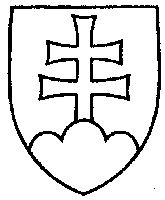 1912UZNESENIENÁRODNEJ RADY SLOVENSKEJ REPUBLIKYz 25. júna 2019k návrhu poslancov Národnej rady Slovenskej republiky Bélu Bugára, Tibora Bastrnáka, Eleméra Jakaba a Ladislava Balódiho na vydanie zákona o príspevku za zásluhy v športovej oblasti (tlač 1371)	Národná rada Slovenskej republiky	po prerokovaní uvedeného návrhu zákona v druhom a treťom čítaní	s c h v a ľ u j enávrh poslancov Národnej rady Slovenskej republiky Bélu Bugára, Tibora Bastrnáka, Eleméra Jakaba a Ladislava Balódiho na vydanie zákona o príspevku za zásluhy v športovej oblasti, v znení schválených pozmeňujúcich a doplňujúcich návrhov.   Andrej  D a n k o   v. r.predseda  Národnej rady Slovenskej republikyOverovatelia:Stanislav  K m e c   v. r.Miroslav  S o p k o   v. r.